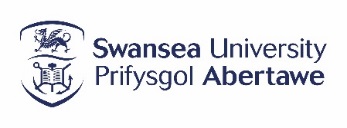 Prosiect SLATES Prifysgol AbertaweCanllawiau gwneud caisBeth yw prosiect SLATES?Prosiect a fydd yn gweithio'n uniongyrchol gyda myfyrwyr a'u syniadau yw SLATES (Cynllun Gwella Dysgu ac Addysgu Abertawe) er mwyn iddynt gael profiad dysgu gwell. Caiff prosiectau eu creu, eu datblygu a'u gweithredu ar y cyd rhwng y myfyriwr â chymorth a chefnogaeth gan aelod o staff academaidd.Mae prosiect SLATES yn ceisio cynigion i wella agwedd ar ddysgu ac addysgu ym Mhrifysgol Abertawe. Bydd myfyrwyr yn gallu cyflwyno eu syniad i gael hyd at £500. Rhaid cyflwyno ar y cyd ag aelod o staff academaidd ym Mhrifysgol Abertawe. Caiff prosiectau y mae angen adnoddau anariannol arnynt hefyd eu hystyried. A oes gennych syniad a fyddai'n gwella’r meysydd dysgu, ymgysylltu, asesu, presenoldeb, pontio, cynnydd neu gyflogadwyedd? Nod y prosiect yw gwella cyfraniad myfyrwyr er mwyn gwella eu profiad dysgu. Caiff y syniadau gorau eu cyflwyno i golegau eraill fel enghreifftiau o arfer gorau a'u cyflwyno’n fusnes fel yr arfer. Pam cymryd rhan?Trwy gymryd rhan yn y gwaith o lywio eich profiad dysgu eich hun a chael y cyfle i ysgogi newidiadau yn y brifysgol, cewch enghreifftiau unigryw i roi ar eich CV pan fyddwch yn gwneud cais am swyddi ac astudiaethau pellach. Fel cyd-reolwr prosiect SLATES, cewch hefyd hyfforddiant rheoli prosiectau a newid a thystysgrif cyflwyniad i reoli prosiectau a newid gan y Brifysgol. Dyma ddau sgil gwerthfawr iawn yn y farchnad swyddi bresennol ac maen nhw'n ddefnyddiol mewn unrhyw lwybr gyrfa.Pwy sy'n gallu cyflwyno cais? Mae croeso i bob myfyriwr sy'n dychwelyd ar gyfer blwyddyn academaidd 2019-2020 gymryd rhan ym mhrosiect SLATES. Caiff ceisiadau eu derbyn rhwng mis Ebrill a mis Mehefin 2019, a bydd y prosiectau'n dechrau ym mis Medi 2019. Pryd bydd hyn yn digwydd? Derbynnir ceisiadau am ariannu o Chwefror-Mehefin 2019 gan fyfyrwyr israddedig blwyddyn 1 a blwyddyn 2 llawn amser/rhan-amser Prifysgol Abertawe ar gyfer prosiectau sy’n gofyn am gyllid hyd at £500 i gychwyn yn ystod y flwyddyn academaidd ddilynol (o fis Medi 2019 ymlaen). Bydd prosiectau'n dechrau ym mis Medi 2019 a chaiff y gweithgarwch ei gwblhau'r flwyddyn academaidd hon. CyflwyniadauBernir cyflwyniadau gan banel a fydd yn cynnwys noddwr y prosiect, rheolwr y prosiect, aelod staff cynorthwyol y prosiect academaidd, rheolwr prosiect y Fframwaith Rhagoriaeth Addysgu (TEF) a'r Swyddog Addysg. Caiff ymgeiswyr wybod am benderfyniad y panel o fewn pedair wythnos o gyflwyno. Dylai cynigion gynnwys amserlenni ac ymrwymiadau amser realistig, a'u hystyried ochr yn ochr ag astudiaethau ac ymrwymiadau unigol. Sut ydw i'n dechrau'r broses?Rhannwch eich syniadau gyda'r aelod academaidd o staff rydych yn dymuno cydweithio ag ef ar y prosiect hwn a gofyn iddo am ei fewnbwn a'i adborth. Llenwch ffurflen gais SLATESCysylltwch â'r swyddog prosiect SLATES, Natalie Hudson, i gael cymorth a chyngor cyn cyflwyno os oes angen: Natalie HudsonSwyddog Prosiectau a Newid N.L.Hudson@abertawe.ac.uk(01792) 602266 E-bostiwch eich ffurflen i: 	N.L.Hudson@abertawe.ac.uk	Y  cyfnod ymgeisio yw 15 Ebrill i 30  Mehefin 2019. Rhaid anfon ceisiadau at Natalie Hudson drwy e-bost erbyn 5pm 30 Mehefin 2019. Byddwch yn cael gwybod a yw eich cais yn llwyddiannus o fewn pedair wythnos o gyflwyno. Os ydych yn llwyddiannus, bydd prosiectau'n dechrau ym mis Medi 2019. Yr hyn a ofynnir ar y ffurflen gais Yn ogystal â rhai manylion am eich cwrs a manylion cyswllt, bydd cwestiynau’n  ymwneud ag amserlenni, cyllidebau, manteision, risgiau ac amcanion y prosiect. Gellir eich cefnogi i gwblhau'r ffurflen. Eich ymrwymiadDylid cynnal eich prosiect ochr yn ochr â'ch ymrwymiadau academaidd ac ni ddylai amharu ar eich astudiaethau. Felly, wrth gynllunio byddwch yn ystyriol o'ch amser chi ac amser eich partner academaidd. Gofynnwn i fyfyrwyr sy'n llwyddiannus yn eu cais ymrwymo i barhau â'r prosiect hyd at y dyddiad gorffen arfaethedig, a chymryd rhan yn yr hyfforddiant a'r gweithgareddau cysylltiedig: I gymryd rhan yn y prosiect, bydd angen i chi wneud y canlynol: Diolch i chi am fynegi diddordeb ym mhrosiect SLATES. Edrychwn ymlaen at ddarllen eich cais. Os oes gennych unrhyw gwestiynau neu os oes angen unrhyw gefnogaeth arnoch i gwblhau'r cais, cysylltwch â: Natalie HudsonSwyddog Prosiectau a Newid N.L.Hudson@abertawe.ac.uk(01792) 602266 Mynd i gyfarfod cynllunio cychwynnol â swyddog cefnogi'r prosiect os yw eich cais yn llwyddiannusMynd i sesiynau cynnydd y prosiect gyda swyddog cefnogi'r prosiect Mynd i weithdy gwerthuso i ddod â'r prosiect i ben Mynd i ddigwyddiadau i ledaenu gwybodaeth gan gynnwys Digwyddiad Dathlu'r Brifysgol